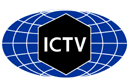 Part 1: TITLE, AUTHORS, APPROVALS, etcAuthor(s) and email address(es)Author(s) institutional address(es) (optional)Corresponding authorList the ICTV Study Group(s) that have seen this proposalICTV Study Group comments and response of proposerICTV Study Group votes on proposalAuthority to use the name of a living personSubmission datesICTV-EC comments and response of the proposerPart 2: NON-TAXONOMIC PROPOSALText of proposalPart 3: TAXONOMIC PROPOSALName of accompanying Excel moduleAbstractText of proposalSupporting evidenceFig. 1.  Coding-complete and partial nucleotide sequences from GenBank >600 bp long and assigned to genus Trichomonasvirus as of May 17, 2023, plus TVV5 sequences reported in Manny et al. (2022) and described in this proposal (total n = 68). Alignment with MAFFT-L-INS-i (https://mafft.cbrc.jp/alignment/server/). Maximum-likelihood phylogenetic analysis with IQ-TREE (“find best and apply” option for substitution model, 1000 ultrafast bootstraps) (https://www.hiv.lanl.gov/content/sequence/ IQTREE/iqtree.html). Best-fit model according to Bayesian information criterion, JTT+F+I+G4. Clades are color-coded and labeled with the abbreviated common names used for the strains in each clade (TVV1–TVV5) plus the proposed new epithet for each respective species. Strains of TVV1–TVV4 are labeled with the GenBank accession numbers of their nucleotide sequences.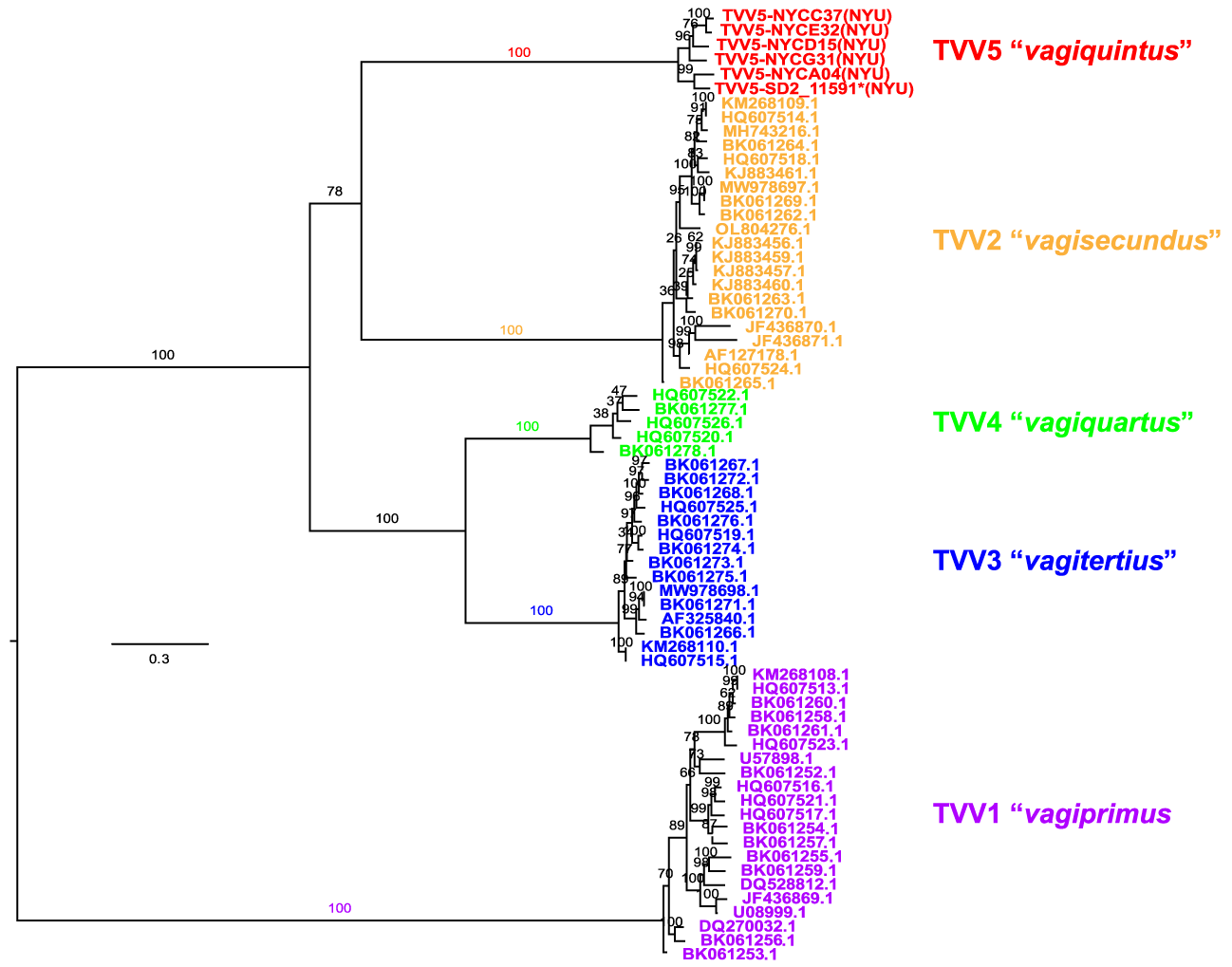 ReferencesGoodman RP, Freret TS, Kula T, Geller AM, Talkington MW, Tang-Fernandez V, Suciu O, Demidenko AA, Ghabrial SA, Beach DH, Singh BN, Fichorova RN, Nibert ML (2011a) Clinical isolates of Trichomonas vaginalis concurrently infected by strains of up to four Trichomonasvirus species (Family Totiviridae). J Virol 85:4258–4270. doi: 10.1128/JVI.00220-11. PMID: 21345965; PMCID: PMC3126235.Goodman RP, Ghabrial SA, Fichorova RN, Nibert ML (2011b) Trichomonasvirus: a new genus of protozoan viruses in the family Totiviridae. Arch Virol 156:171–179. doi: 10.1007/s00705-010-0832-8. PMID: 20976609; PMCID: PMC3659425.Manny AR, Hetzel CA, Mizani A, Nibert ML (2022) Discovery of a novel species of trichomonasvirus in the human parasite Trichomonas vaginalis using transcriptome mining. Viruses 14:548. doi: 10.3390/v14030548. PMID: 35336955; PMCID: PMC8953718.Parent KN, Takagi Y, Cardone G, Olson NH, Ericsson M, Yang M, Lee Y, Asara JM, Fichorova RN, Baker TS, Nibert ML (2013) Structure of a protozoan virus from the human genitourinary parasite Trichomonas vaginalis. mBio 4:e00056-13. doi: 10.1128/mBio.00056-13. PMID: 23549915; PMCID: PMC3622925.Wickner RB, Ghabrial SA, Nibert ML, et al (2011) Family Totiviridae. In: King AMQ, Adams MJ, Carstens EB, Lefkowitz EJ (eds) Virus Taxonomy: Ninth Report of the International Committee on Taxonomy of Viruses. Elsevier/Academic Press, New York, pp 639–650.Code assigned:2023.002FShort title: Rename four species and create one new species in the genus TrichomonasvirusShort title: Rename four species and create one new species in the genus TrichomonasvirusShort title: Rename four species and create one new species in the genus TrichomonasvirusNibert ML, Manny AR, Hetzel CAmnibert@hms.harvard.edu; austin.manny@gmail.com; carriehetzel@g.harvard.eduDept. of Microbiology, Harvard Medical School, 77 Ave. Louis Pasteur, Boston, MA 02115, USA (MLN, CAH, ARM)Max L. NibertTotiviridae SGStudy GroupNumber of membersNumber of membersNumber of membersStudy GroupVotes supportVotes againstNo voteIs any taxon name used here derived from that of a living person (Y/N)NTaxon namePerson from whom the name is derivedPermission attached (Y/N)Date first submitted to SC Chair17 May 2023Date of this revision (if different to above)10 October 20232023.002F.v2.Trichomonasvirus_1nsp_spren.xlsxGenus Trichomonasvirus (family Totiviridae, order Ghabrivirales, etc.) currently comprises four species. To abide by the new binomial nomenclature policy, we propose to rename these species. In addition, we have recently reported trichomonasvirus strains that define a discrete phylogenetic clade relative to strains assigned to other species within the genus, and we therefore also propose to create a new species to accommodate these distinctive strains.